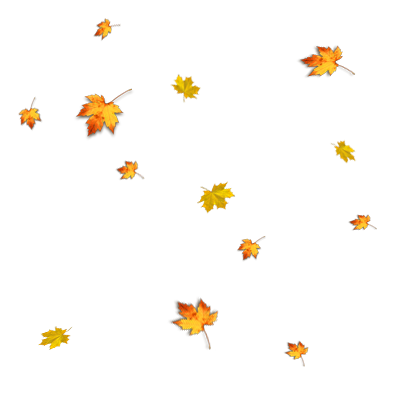 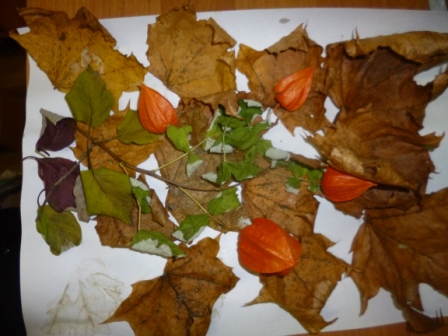 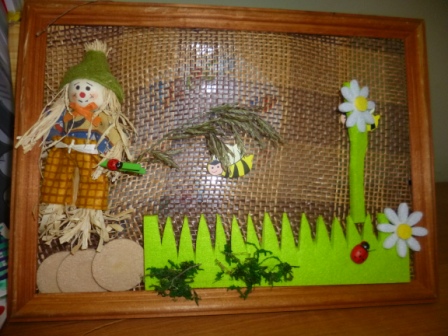 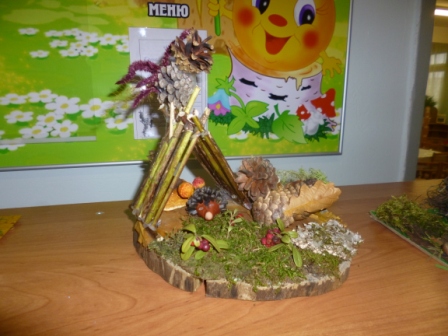 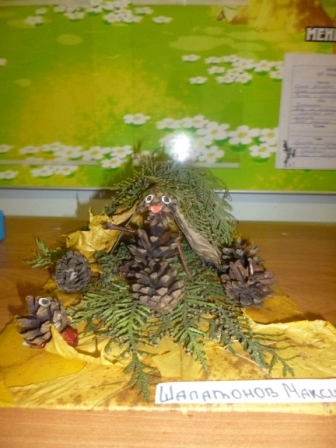 Вот уже и осень наступила, и как всегда золотая и красивая. Воспитатели и дети группы «Колобок» оформили выставку «Осенние фантазии». Ребята любовались поделками других детей, рассматривали каждую и комментировали их: из каких материалов были изготовлены поделки, и какая поделка 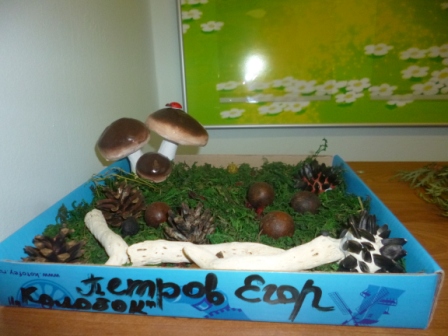 лучше всех. Все постарались на славу!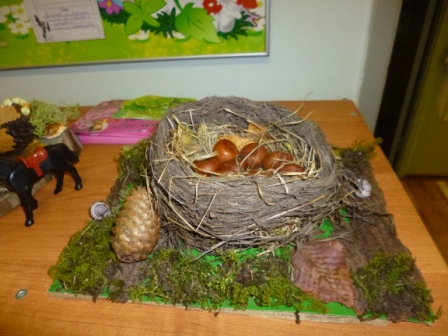 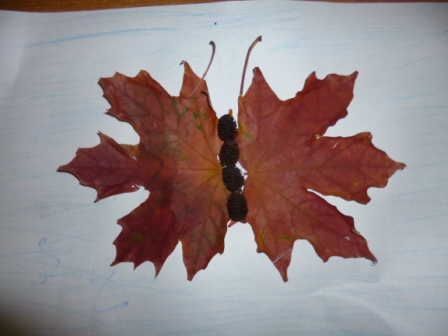 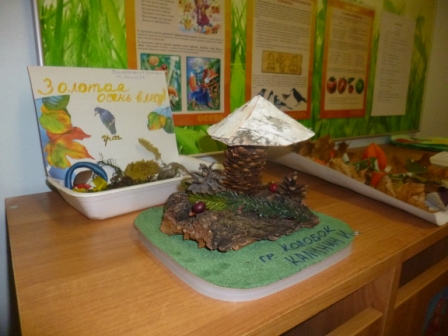 